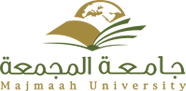 COURSE SYLLABUSCOURSE TITLE: Poetry AppreciationCOURSE CODE: -Eng 231Instructor: Dr Mohamed Nassar Website: http://faculty.mu.edu.sa/mabdelkadir             Email: m.abdelakadir@gmail.com  Office no. --------------------------------------               Phone no. --------------------------------------Office location: Room              College/ Institute: College of Science and Humanities in Rumah A.  COURSE DESCRIPTIONThis core course introduces the student to some themes, trends and genres in English poetry. It familiarizes the students with the basic terminology and the basic forms of English poetry. It shows the students how to analyze a poem and see how figures of speech, sentences structure, rhyme and structure all contribute to the overall effect of the poem through poetic examples from different poets and periods.B.  METHOD OF INSTRUCTIONLecture, class discussion, small group discussion and demonstrationC.  COURSE OBJECTIVESObjective 1.  Leann about the meaning of poetry.Objective 2. Learn the basic terminology of English poetry			Objective 3. Know the basic forms of English poetryObjective 4. Study short poems for applicationObjective 5.  Analyze poems critically.D.  COURSE LENGTH3 hours per week.E.  TOPICS/UNITS AND DATESF.  TEXTBOOK(S) AND REQUIRED TOOLS OR SUPPLIES1.Handouts 2.   Sound and SenseG.  GRADING POLICY & PLAN1. No make-up exam without official excuses with 7 days.2. Weighting of course components:H. COURSE COMPONANT SPECIFICS & INSTRUCTIONSProcedures pertaining to course components:Component 1.  Component 2. Week numberDateLectures TopicLectures TopicRemarks     Week114-4-1437        Orientation weekOrientation weekOrientation weekWeek221-4-1437       The meaning of poetryThe meaning of poetryThe meaning of poetryWeek328-4-1437       The different types of poetryWeek43-5-1437       Apparently with no SurpriseApparently with no SurpriseWeek510-5-1437       Stanza formsStanza formsWeek617-5-1437       Rhyme and rhythmRhyme and rhythmWeek724-5-1437       The Tiger1-6-1437       The TigerThe TigerThe TigerWeek87-6-1437       First Mid-term ExamFirst Mid-term ExamFirst Mid-term ExamWeek914-6-1437       The SonnetThe SonnetWeek1021-6-1437       The World Is Too Much with UsThe World Is Too Much with UsWeek1128-6-1437       The World Is Too Much with USThe World Is Too Much with USWeek123-7-1437       Heaven HavenHeaven HavenWeek1310-7-1437       Heaven HavenHeaven HavenWeek1417-7-1437       Writing a critical essayWriting a critical essayWeek1524-7-1437       Second mid-term Exam Second mid-term Exam Week161-8-1437review weekreview weekreview weekWeek 1715-8-1437       final examination startsfinal examination startsfinal examination startsWeek18-----------       final examination endsfinal examination endsfinal examination endsEvaluation toolspointsFirst Mid-term Exam25%Presentation 10%Second mid-term Exam20%Final Examination40%TOTAL100%Class PointsGradeWeight 95 – 100 A+590 –< 95A4.7585 – <90B+4.5080 – <85B4.0075 –< 80C+3.5070 – <75C3.0065 – <70D+2.5060 – <65D2.00   <60 F1.00